Государственное образовательное учреждениеЛуганской Народной Республики«Комиссаровская школа №31»Творческая работа «Рассказ моего деда»   Выполнила:Демиденко Татьяна ВладимировнаАдрес учебного заведения:                                                                      Луганская область,     				Перевальський район, с. Комиссаровка,                               ул. Заводская, 2а      		         Учитель-консультант:                                                              Максюченко Валентина Александровна,                                                            учитель русского языка и литература2017Награды моей семьи!    Война… Что это такое, знает лишь тот, кто прошел её всю от начала до конца. Она постучалась в каждый дом: тысячи людей прошли сквозь горнило войны, испытали ужасные мучения, но они выстояли и победили.    Я хочу рассказать об одном из них - о моём  дедушке,  мамином  отце,      Протасе Иване Севастьяновиче. В нашей семье его помнят, им гордятся и никогда не забудут. Начал он свою фронтовую дорогу двадцатилетним парнишкой и прошел её от начала до конца.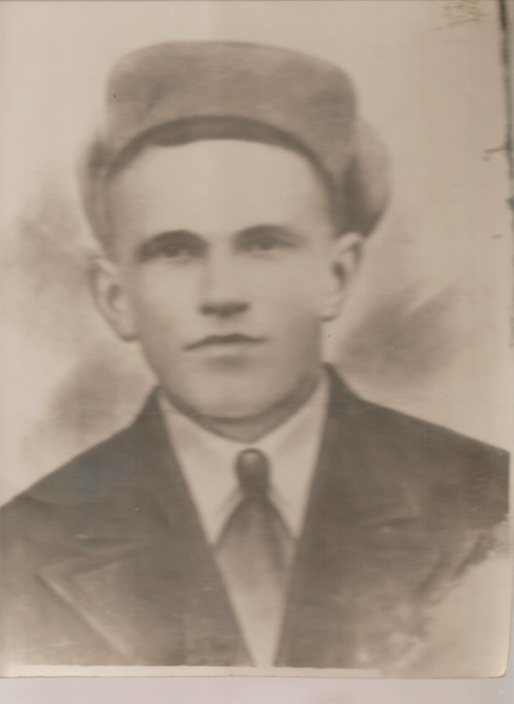 Мой дедушка  родился в 1915году в селе Новопавловке Днепропетровской области  в простой крестьянской семье.  20 марта 1933 года, как и все юноши его возраста, был призван в армию, там же в военном учебном пункте получил среднее образование. После окончания службы переехал жить на Донбасс. Когда началась война, был призван защищать своё Отечество.  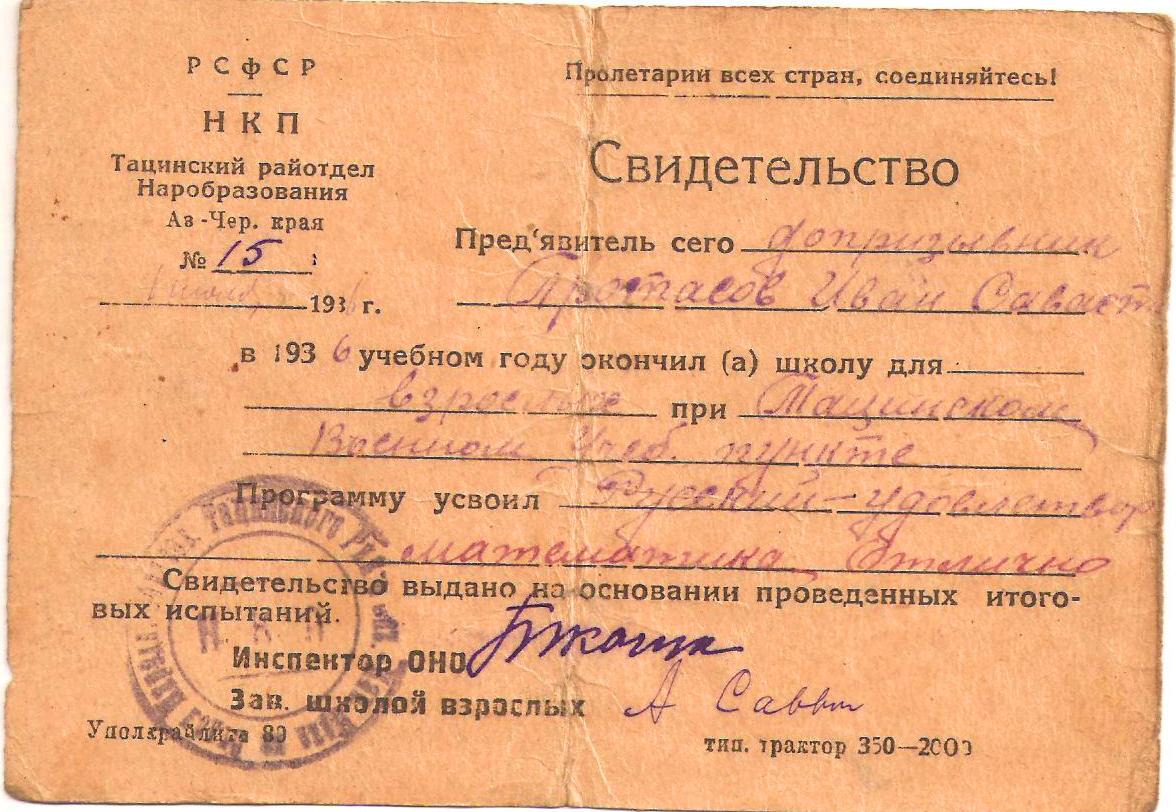 В августе 1941 года становится солдатом и непросто солдатом, а защитником Родины. Дедушку должны были призвать в разведроту,  но когда узнали, что он до армии получил права шофера, что он умеет водить машину, призвали в красноармейцы запасного стрелкового полка    2-го Украинского фронта,  дали ему старенькую «Полуторку» и посадили за руль возить снаряды, медикаменты и продукты. Учеба в Новопавловской автошколе, которую он закончил, стала для деда определяющей в выборе военной специальности. В памяти остались лишь некоторые воспоминания из тех далеких суровых времен. Однажды  во время боя под Москвой на автоколонну напал немецкий самолет. Он расстрелял две машины, которые шли в колонне с дедушкиной. Погиб стрелок, который сидел сверху кабины с автоматом. Но дедушка не растерялся. Он выскочил из кабины, и когда фриц подлетел чуть ближе, схватил автомат и что было силы начал стрелять в него. И что вы думаете? Он сбил фрица и спас остальную колонну машин с медикаментами и продуктами. За это деда представили к награде. Но накануне,  за день до награждения, дедушка вез снаряды и попал на заминированную дорогу,  наехал на мину. От взрыва взорвалась вся машина. Дедушка чудом спасся, но получил массу ожогов и попал в госпиталь. Надежды на  о его спасение почти не было. Но благодаря медсестричке, которая день и ночь сидела около дедушки, он выжил и встал на ноги.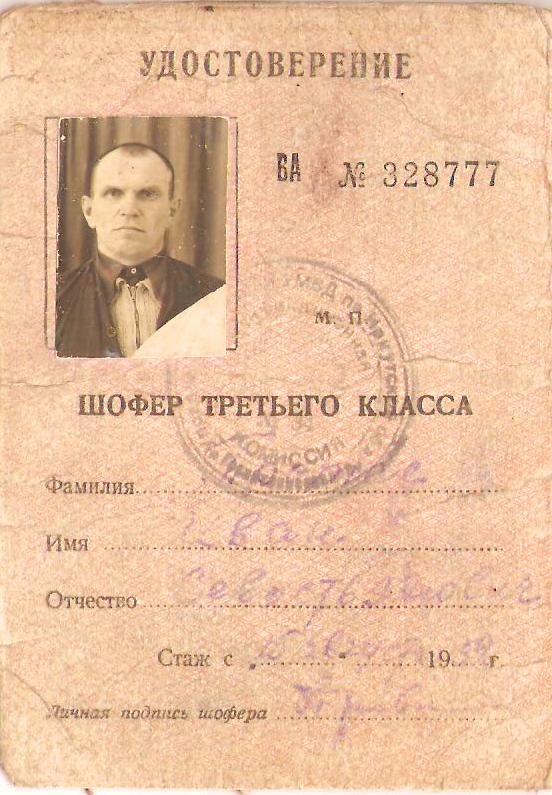 Это уже после войны та самая медсестричка станет дедушкиной любимой, женой,  моей бабушкой.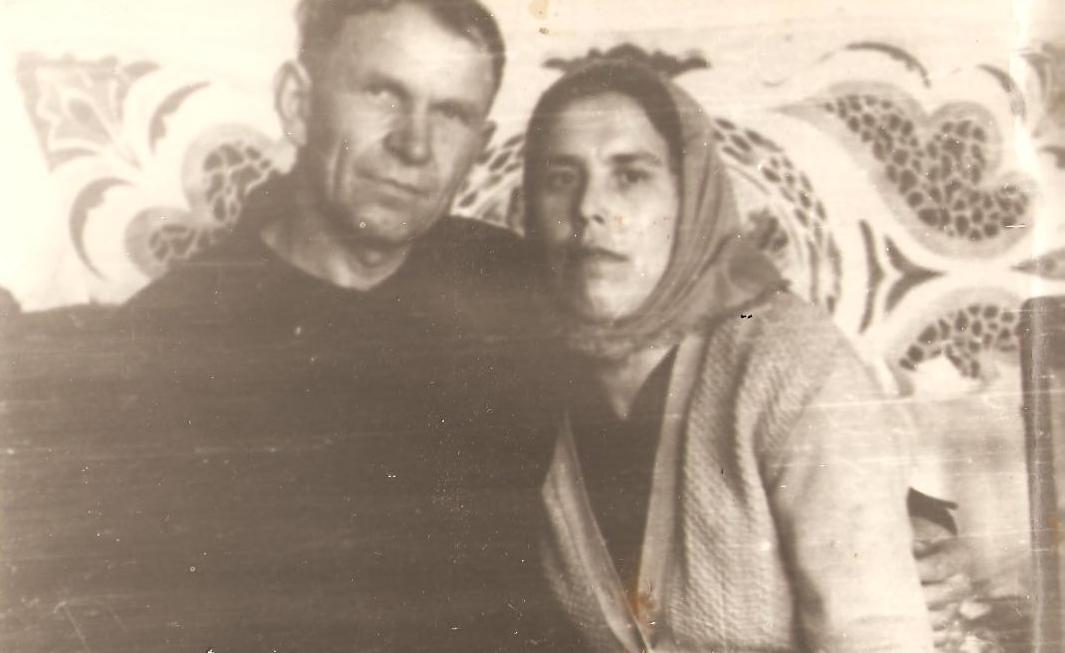 Из рассказа мамы я знаю, что дедушка любил вспоминать те минуты, когда по всей Германии 8-9 мая раздавалось то великое, победное, громкое «Ура!», от которого у многих людей на лицах выступали слезы радости и счастья.    За победу и заслуги перед Отечеством мой дедушка был награжден Орденом «Красная звезда», Орденом славы Отечественной войны ІІ степени и юбилейными медалями. Рассматривая медали, сжимается сердце, и я задаю себе вопрос: «Сколько пережито моим прадедом, сколько пройдено дорог? А хватило бы нам, сегодняшней молодёжи, сил пережить всё это, смогли бы мы выжить в той страшной войне?»  (Дополнение 1,2)    В послевоенное время дедушка продолжил трудиться на благо своей Родины. Работал в городе Усть-Куте Иркутской области, был также шофёром в речном порту. Где был на хорошем счету, за что получал почётные грамоты. (Дополнение 3,4)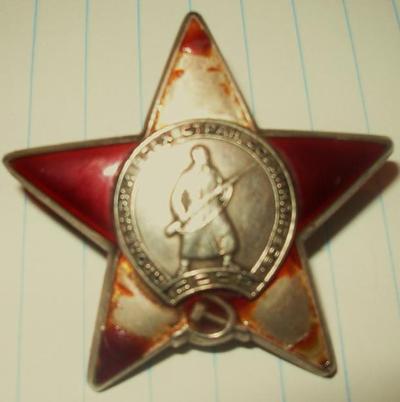 Через некоторое время он создал семью, у них рождается дочь. Жизнь пошла своим чередом. Выросли дети, появились внуки. Очень уж хотел дожить до правнуков, но годы войны дали о себе знать. Он умер в 80 лет.    В нашей семье от деда осталась одна замечательная реликвия – детская кроватка, которую он смастерил своими руками. В этой кроватке выросли моя мама и я, чему очень рады. Она такая красивая, в ней снятся только добрые и хорошие сны. Я думаю, что еще не одно поколение в нашем роду вырастет в этой кроватке, которая стала для нас символом счастливого детства.Вот уже семнадцать лет как его нет с нами, но память о нём живёт в нашей семье и в наших сердцах.В мирные годы война к нам пришла, Многие жизни с собой унесла. Храбро сражались наши полки, Врага раздирали, словно волки. Многие, многие там полегли, Но отстояли честь нашей земли. Мы победили в смертном бою И доказали храбрость свою! Жизнь и свободу солдаты спасли, В страшных сраженьях они полегли. В сердце их подвиги мы сохраним. Память погибшим, и слава живым!    Спасибо тебе, дедушка, за этот драгоценный подарок, за наше будущее, за то, что мы сейчас мирно живем и учимся!(Дополнение 1)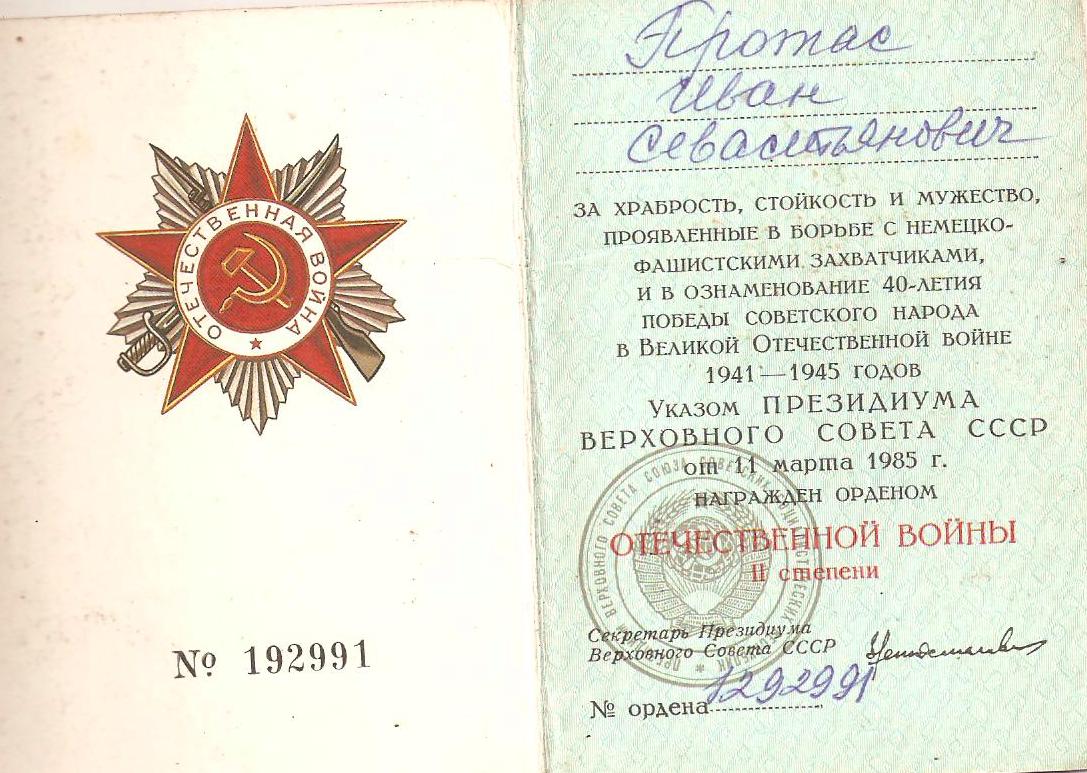 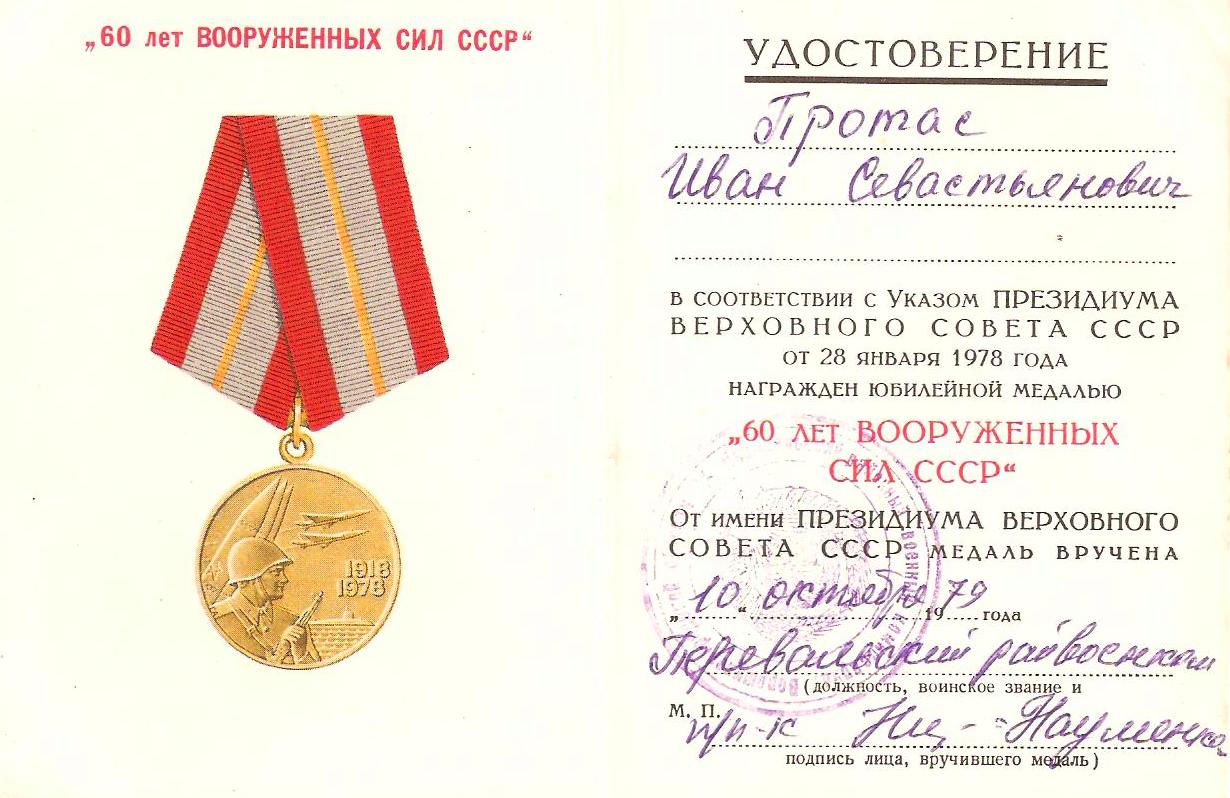 (Дополнение 2)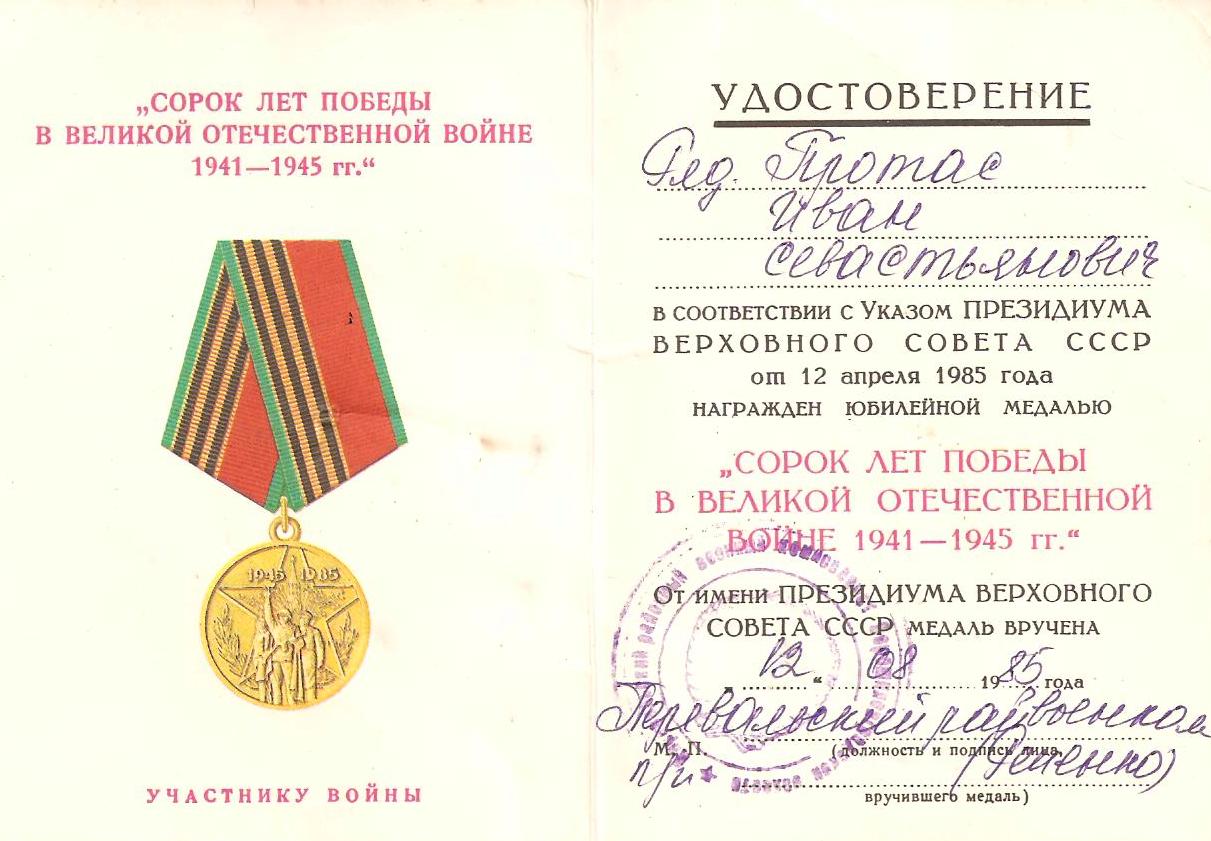 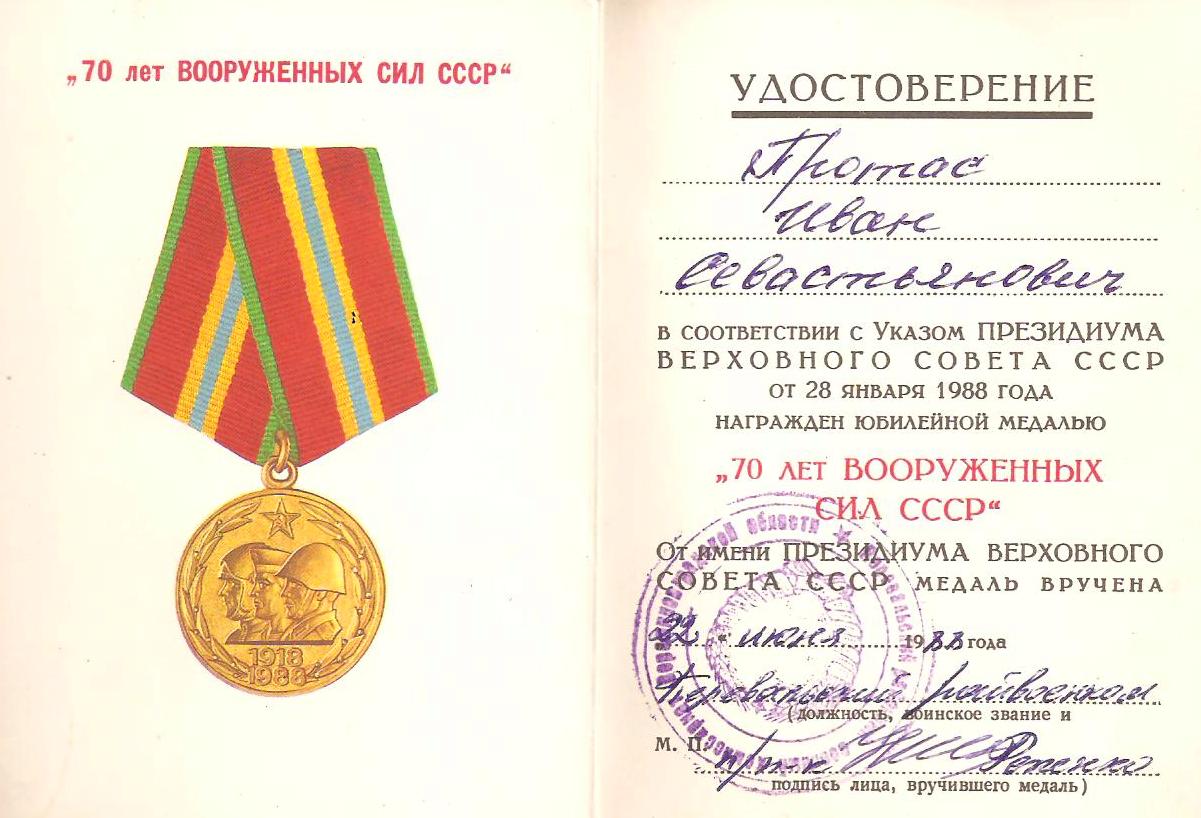 (Дополнение 3)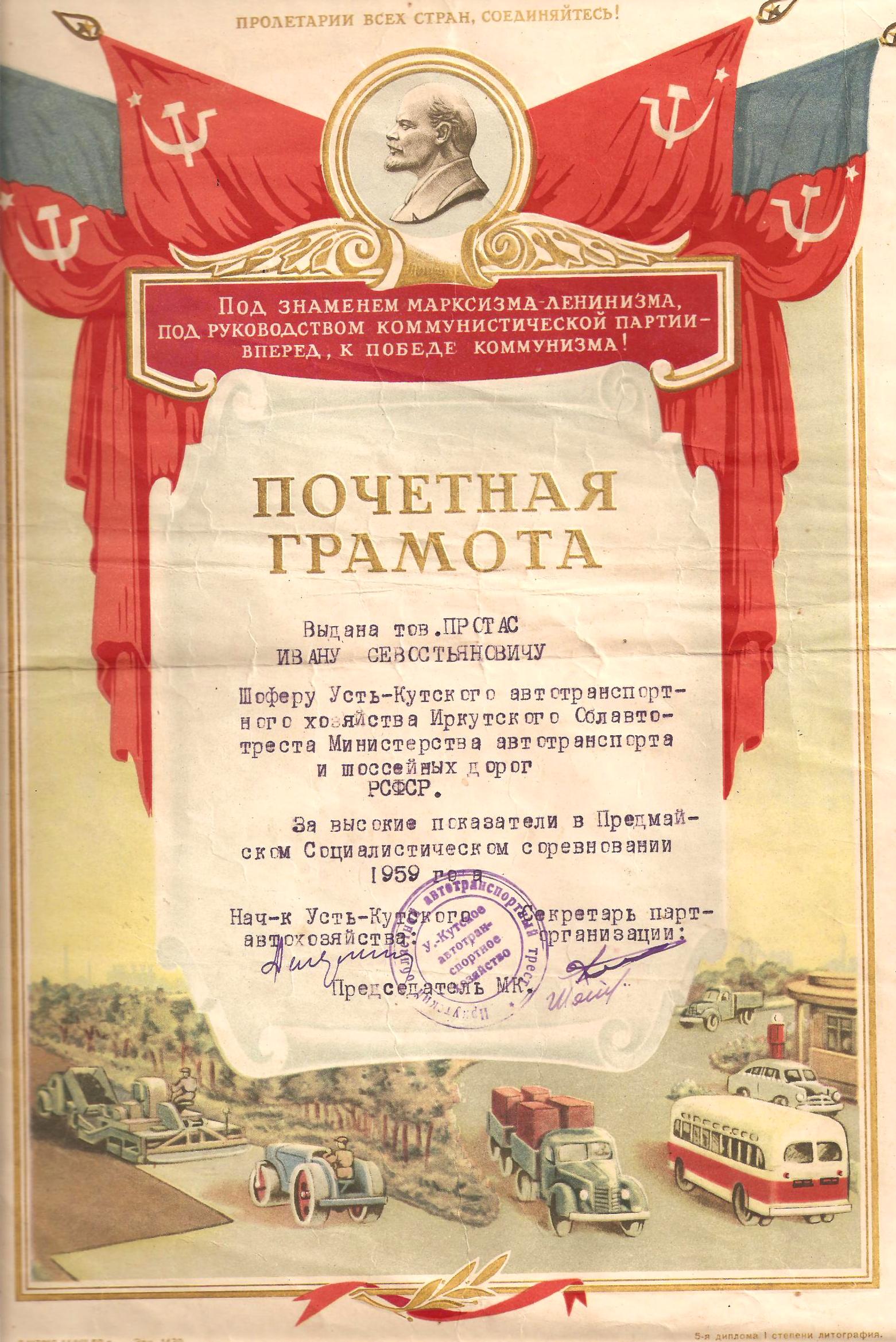 (Дополнение 4)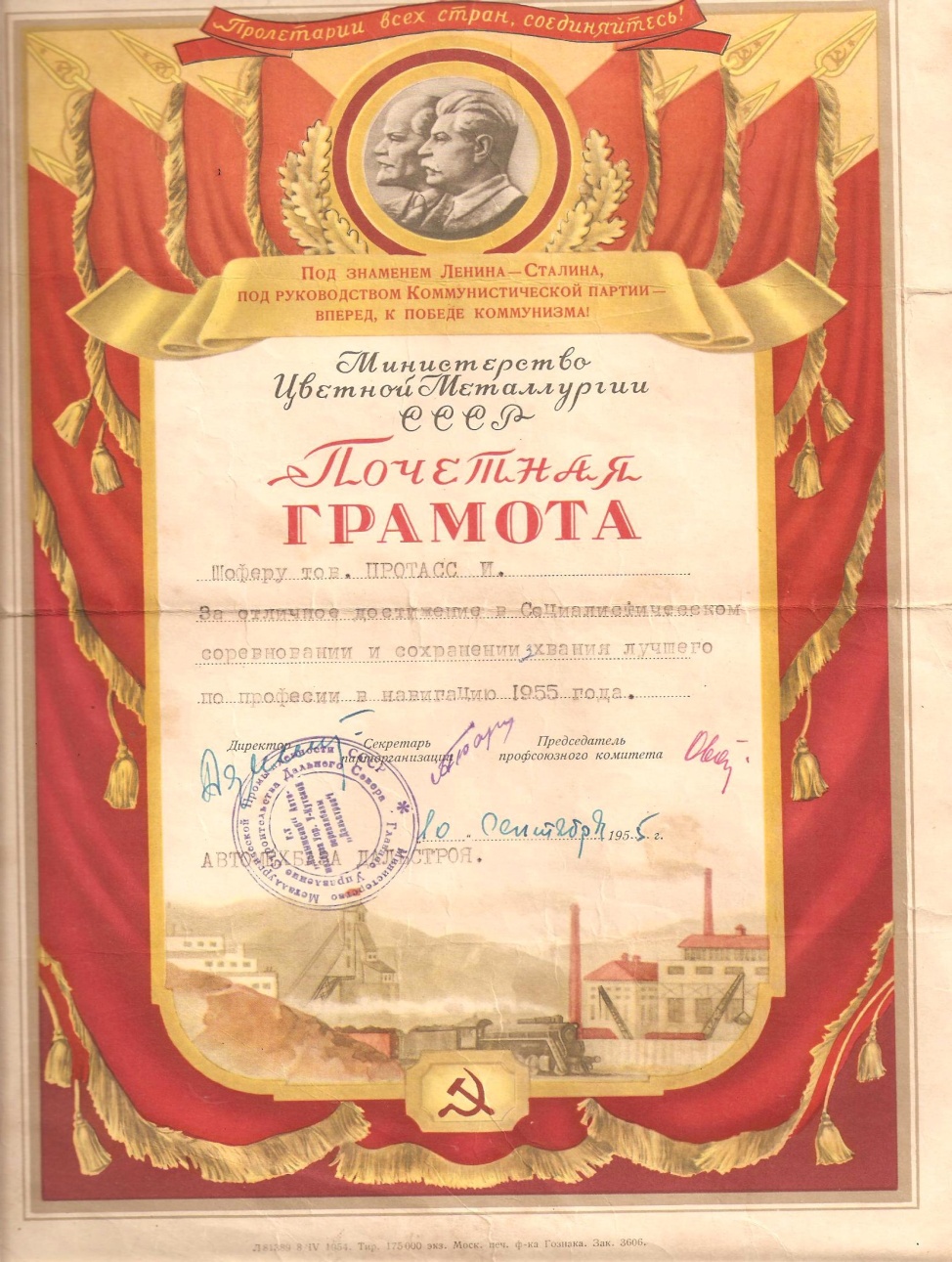 